ふくしま当事者研究ネット第6回交流会　参加申込用ＦＡＸ送信票　FAX番号：　０２４－５４８－６７３５FAX送信先：福島県立医科大学附属病院心身医療科　心理室ご多忙の中大変恐縮ですが、平成30年7月6日（金）までにご連絡をおねがいします。参加者氏名（参加区分に○をつけてください）当事者（　　）名・家族（　　）名・スタッフ（　　）名・その他(　　　)昼　食：（　　　　　）個×６００円＝（　　　　　）円所　属：住　所：連絡先ＦＡＸ番号：　　　　　　　　　　　　　　　　　　　　　連絡先メールアドレス：　　　　　　　　　　　　　　　　　　　＊申込者多数の場合は、申し訳ありませんが申込用紙をコピーしてご使用ください。＜交流会会場　案内図＞　場所：福島県立医科大学　講堂　(福島市光ヶ丘1番地　福島県立医科大学内)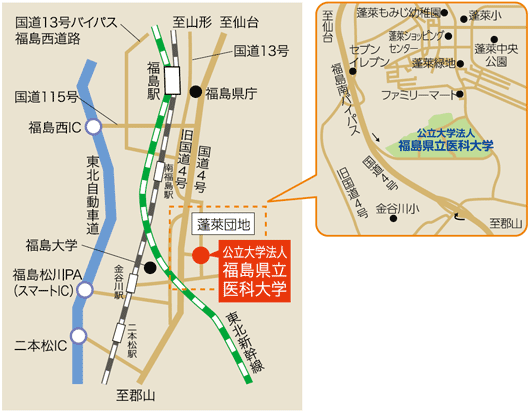 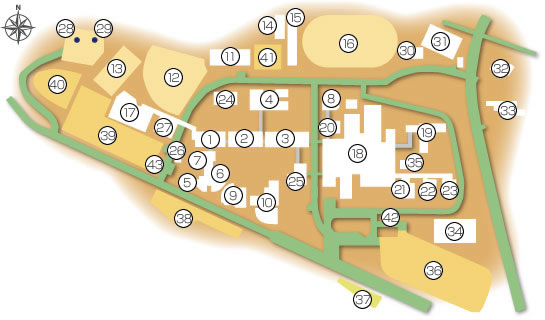 【JR福島駅から】●約10km　自家用車等運転所要時間　約20分　＊お車でお越しの際は、附属病院駐車場または看護学部棟前の駐車場をご利用ください(料金無料)●タクシー料金3200円程度●ＪＲ福島駅東口からの路線バス（福島交通バス）　所要時間　約35分【乗車】　東口５番ポールより「バイパス経由医大」 ／ 「伏拝・医大・美郷団地経由松川」 ／ 　　　　　「南福島タウン・桜台経由医大」行き【下車】 「医大病院前」附属病院正面玄関に停車　　　　　　※ 所要時間は運行経路により若干の変動があります。＜福島交通バス　祝休日時刻表　(片道運賃490円)＞氏名参加区分昼食氏名参加区分昼食当事者・家族スタッフ・その他有・無当事者・家族スタッフ・その他有・無当事者・家族スタッフ・その他有・無当事者・家族スタッフ・その他有・無当事者・家族スタッフ・その他有・無当事者・家族スタッフ・その他有・無